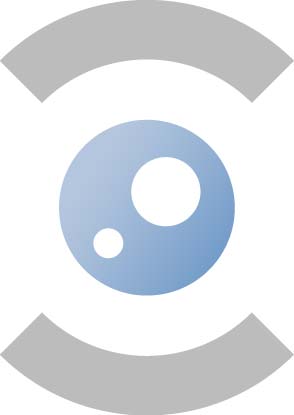 AGENDA 06.12.20188E363 – 14hDoorzichtigheidscomité Comité de Transparence1.	Goedkeuring van de agenda / Approbation de l’ordre du jourTer goedkeuring / pour approbation	2.		Goedkeuring notulen van de vergadering van 07.11.2018 / Approbation du rapport de la réunion du 07.11.2018Ter goedkeuring / pour approbation (documenten in bijlage / les documents sont en annexe)3.	strategisch plan FAGG 2019-2021 / plan stratégique afmps 2019-2021Voor advies / pour avis(document in bijlage / document en annexe)4.		BREXIT Ter discussie / pour discussionRapporteur : FAGG / AFMPS-FAGG(document in bijlage / document en annexe)5.	Actieplan naar aanleiding van suggesties auditcomité over kwaliteit / Plan d'action à la suite de suggestions du comité d'audit sur la qualitéTer informatie / pour information(document in bijlage / document en annexe)6.	resultaten q3 operationeel plan 2018 / Résultats Q3 plan opérationnel 2018Ter informatie / pour information(document in bijlage / document en annexe)7.	update redesign Voor advies / pour avisRapporteur: FAGG / AFMPS (mondelinge toelichting – explication orale)8.	variaContact & info	meeting PLACE	Federaal Agentschap voor Geneesmiddelen en Gezondheidsproducten – FAGGAgence fédérale des médicaments et des produits de santé – AFMPSEurostation II
Victor Hortaplein 40/40  - Place Victor Horta 40/40 
1060 BRUSSEL  - 1060 BRUXELLES	meeting room		8E363meeting TIME		14h – 06.12.2018SECRETARIAT		Astrid Moens –  astrid.moens@fagg.be –  02/528.41.84